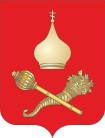 РОССИЙСКАЯ ФЕДЕРАЦИЯРОСТОВСКАЯ ОБЛАСТЬ  ТАЦИНСКИЙ РАЙОНМУНИЦИПАЛЬНОЕ ОБРАЗОВАНИЕ«ЕРМАКОВСКОЕ СЕЛЬСКОЕ ПОСЕЛЕНИЕ»АДМИНИСТРАЦИЯ ЕРМАКОВСКОГО СЕЛЬСКОГО ПОСЕЛЕНИЯПОСТАНОВЛЕНИЕ26 апреля  2017 года                        №  64                             ст. Ермаковская	В целях обеспечения доступа граждан и юридических лиц к достоверной и актуальной информации о муниципальных услугах, предоставляемых Администрацией Ермаковского сельского поселения, в соответствии с Федеральным законом от 09.02.2009 г. №8-ФЗ «Об обеспечении доступа к информации о деятельности государственных органов и органов местного самоуправления», Федеральным законом от 06.10.2003 № 131-ФЗ «Об общих принципах организации местного самоуправления в Российской Федерации», Уставом муниципального образования «Ермаковское  сельское поселение»,ПОСТАНОВЛЯЮ:Утвердить Реестр муниципальных услуг, предоставляемых Администрацией Ермаковского сельского поселения, согласно приложению № 1.2. Утвердить Перечень услуг, которые являются необходимыми и обязательными для предоставления органом местного самоуправления Ермаковского сельского поселения и предоставляются организациями, участвующими в предоставлении муниципальных услуг, согласно приложению № 2.3. Утвердить перечень услуг, предоставляемых государственными и муниципальными учреждениями и другими организациями, в которых размещается муниципальное задание (заказ), выполняемое (выполняемый) за счет средств местного бюджета согласно приложению № 3.  4. Признать утратившими законную  силу:- Постановление администрации Ермаковского сельского поселения № 126 от  26.11.2015 г. «Об утверждении Реестра муниципальных услуг предоставляемых Администрацией Ермаковского сельского поселения».         5. Настоящее постановление подлежит официальному обнародованию и опубликованию на официальном сайте Администрации Ермаковского сельского поселения в сети Интернет.  6. Контроль за исполнением настоящего постановления оставляю за собой.Глава АдминистрацииЕрмаковского  сельского поселения:_________________ Л.Н.ИсаеваПриложение № 1к постановлению Администрации Ермаковского сельского поселения от 26.04.2017 года № 64.Реестр муниципальных услуг, предоставляемых Администрацией Ермаковского сельского поселенияПриложение № 2 к постановлению Администрации Ермаковского сельского поселения от 26.04.2017 года № 64.Раздел II. Переченьуслуг, которые являются необходимыми и обязательными для предоставления органом местного самоуправления Ермаковского сельского поселения муниципальных услуг и предоставляются организациями, участвующими в предоставлении муниципальных услуг.Приложение № 3к постановлению Администрации Ермаковского сельского поселения от 26.04.2017 года № 64.Раздел III. Переченьуслуг, предоставляемых государственными и муниципальными учреждениями и другими организациями, в которых размещается муниципальное задание (заказ), выполняемое (выполняемый) за счет средств местного бюджетаОб утверждении Реестра муниципальных услуг предоставляемых Администрацией Ермаковского сельского поселения№ п/пНаименование                             муниципальной                                 услуги Категория получателей муниципальной услугиОтветственный за предоставление или организацию предоставления услуги1Обеспечение рассмотрения письменных и устных обращений граждан, осуществление контроля за организацией и соблюдением установленного порядка работы с обращениями граждан.физические и юридические лицаСпециалист по социальной работе, архиву, работе с представительным органом, с заявлениями и обращениями граждан2Выдача справок и выписок из похозяйственных книг                 администрацией Ермаковского сельского поселенияфизические и юридические лицаСпециалист по социальной работе, архиву, работе с представительным органом, с заявлениями и обращениями граждан; специалист по благоустройству и ЖКХ, специалист ГО и ЧС; специалист-землеустроитель3Предоставление архивных справок, архивных выписок, копий архивных документов, копий правовых актов Администрации Ермаковского сельского поселенияфизические и юридические лицаСпециалист по социальной работе, архиву, работе с представительным органом, с заявлениями и обращениями граждан4Услуга по организации досуга населения и поддержка народного творчествафизические и юридические лицаМуниципальное бюджетное учреждение культуры«Культура Ермаковского поселения»5Выдача разрешений на рубку или проведение иных работ, связанных с повреждением или уничтожением зеленых насажденийФизические и юридические лицаСпециалист по земельным и имущественным отношениям6.Выдача справки об отсутствии (наличии) задолженности по арендной плате за земельный участок.Физические и юридические лицаСпециалист по земельным и имущественным отношениям7.Расторжение договора аренды, безвозмездного пользования земельным участком).Физические и юридические лицаСпециалист по земельным и имущественным отношениям8.Заключение дополнительных соглашений к договорам аренды, безвозмездного пользования земельным участком.Физические и юридические лицаСпециалист по земельным и имущественным отношениям9.Выдача арендатору земельного участка согласия на залог права аренды земельного участка.Физические и юридические лицаСпециалист по земельным и имущественным отношениям10.Сверка арендных платежей с арендаторами земельных участков, муниципального имущества.Физические и юридические лицаСпециалист по земельным и имущественным отношениям11.Передача в собственность граждан занимаемых ими жилых помещений, находящихся в муниципальной собственности (приватизация муниципального жилого фонда).Физические лицаспециалист ЖКХ12.Передача в муниципальную собственность ранее приватизированных жилых помещений.Юридические лицаспециалист ЖКХ13.Продажа земельного участка, находящегося в муниципальной собственности, без проведения торгов.Физические и юридические лицаСпециалист по земельным и имущественным отношениям14.Прием заявлений и выдача документов о согласовании переустройства и (или) перепланировки жилого помещения.Физические лицаСпециалист ЖКХ15.Выдача актов приемочной комиссии после переустройства и (или) перепланировки жилого помещения.Физические лицаСпециалист ЖКХ16.Перевод жилого помещения в нежилое помещение и нежилого помещения в жилое помещение.Физические лицаСпециалист ЖКХ17.Предоставление разрешения на условно разрешенный вид использования земельного участка или объекта капитального строительства.Физические и юридические лицаСпециалист по земельным и имущественным отношениям19.Присвоение, изменение и аннулирование адреса объекта адресации.Физические и юридические лицаСпециалист по земельным и имущественным отношениям20.Согласование проектных решений по отделке фасадов (паспортов цветовых решений фасадов) при ремонте зданий, сооружений и временных объектов.Физические и юридические лицаСпециалист ЖКХ21.Согласование проектов внешнего благоустройства и элементов внешнего благоустройства, в том числе проектов декоративной подсветки фасадов зданий и сооружений, памятников, малых архитектурных форм.Физические и юридические лицаСпециалист ЖКХ22.Постановка на учет граждан в качестве нуждающихся в жилых помещениях, предоставляемых по договорам социального найма.Физические лицаСпециалист ЖКХ23.Выдача разрешения на размещение объектов, на землях или земельных участках, находящихся в муниципальной собственности, без предоставления земельных участков и установления сервитутов на территории Ермаковского сельского поселения Тацинского района Ростовской областиФизические лицаСпециалист по земельным и имущественным отношениям№ п/пНаименование услуги, которая является необходимой и обязательной для предоставления органами местного самоуправления Ермаковского сельского поселения муниципальных услуг и предоставляются организациями, участвующими в предоставлении муниципальных услуг1Выдача кадастрового паспорта земельного участка2Выдача технического паспорта жилого помещения3Выдача справки о наличии либо отсутствии недвижимого имущества4Выдача кадастрового паспорта здания, строения, сооружения5Выдача технического паспорта нежилого здания6Выдача технического паспорта нежилого помещения7Выдача технического паспорта сооружения8Выдача технического паспорта объекта незавершенного строительством9Нотариально заверенная доверенность на представителя10Подготовленный и оформленный проект переустройства и (или) перепланировки переустраиваемого и (или) перепланируемого жилого помещения11План переводимого помещения с его техническим описанием12Поэтажный план дома, в котором находится переводимое помещение13Подготовленный и оформленный проект переустройства и (или) перепланировки переводимого помещения14Заключение органа по охране памятников архитектуры, истории и культуры о допустимости проведения переустройства и (или)№ п/пНаименованиеуслуги1Предоставление информации о времени и месте проведения театральных представлений, концертов, киносеансов2Предоставление доступа к справочно-поисковому аппарату и базам данных муниципальных библиотек3Предоставление информации о проведении ярмарок, выставок народного творчества, ремесел на территории муниципального образования